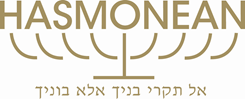 HASMONEAN MULTI-ACADEMY TRUSTTEACHER OF MIDRASHA - HASMONEAN GIRLS’ SCHOOLPart time 0.28Salary – depending on experienceSeptember startWe are looking to appoint an excellent teacher of Midrasha who would like to work with, and contribute to the development of, highly motivated sixth form students.  Applicants must have excellent subject knowledge and strong textual skills. Hasmonean is a top performing MAT with two schools in North West London.  There is a privately run nursery on site for staff.Visit our web site for an application form and for more information about the schoolwww.hasmoneanmat.org.ukLetters of application should be addressed to Mrs K Brice c/o Ms J Grant j.grant@hasmonean.co.ukThe letter should detail how your experience to date has prepared you for this post.    Please refer to the job description and person specification herewith.   The letter should be no longer than one side of A4 and written in Calibre Font 11Please note that in line with our safer recruitment practices we can only consider fully completed application forms and not CVs.Closing date for applications:  Friday 8th October 2021We reserve the right to close these vacancies early should we receive an overwhelming response. All candidates are advised to refer to the job description and person specification before making an applicationThe appointment is subject to an enhanced DBS clearance. The school is committed to safeguarding and promoting the welfare of children and young people